                                                                                                                                                                                                                                                                                                                                                                                                                                                                                                                                                                                                                                                                                                                                                                                                                                                                                                                                                                                                                                                                                                                                                                                                                 St Pius X Catholic Parish Heidelberg West acknowledges the Wurundjeri people.Fr Wayne Edwards:  St Pius X Presbytery 419 Waterdale Rd Heidelberg West 3081Tel: 9457 5794   Fax: 9457 1036   Email: heidelbergwest@cam.org.auExodus Community: 273 Liberty Parade Heidelberg West Tel: 9457 7593 School Principal: Barbara Gomez Tel: 9457 3776 Email: bgomez@spxhw.catholic.edu.au_________________________________________________________________________________________________MASS TIMES Sundays  	Saturday Vigil 7pm   Sunday 9am & 11.00am	Exodus Community, 12 Noon in the shed at 273 Liberty Pde, Heidelberg West        Weekdays	9am Tuesday, Wednesday, Thursday, Friday, SaturdayCONFESSIONS & ROSARY    	After 9am Mass on Saturday morningsCHURCH OPEN FOR PRAYER	8.30am – 4pm on school days only  St Pius X Catholic Church Heidelberg West actively works to listen to, empower and protect children, and has zero tolerance for child abuse and neglect. SAINTS/FEAST DAYS FOR THE WEEK24 May, Monday	Our Lady, Help of Christians26 May, Wednesday	St Philip NeriReflection: “There are different kinds of spiritual gifts but the same Spirit; there are different forms of service but the same Lord; there are different workings but the same God who produces all of them in everyone.”   - 1 CORINTHIANS 12:4-6
All of us are blessed, regardless of our own individual circumstances.  God has given each of us many gifts.  How we use those gifts is our gift back to God.  For God’s plan to work, each must do what we are called to do.  Guess what?  We are not all called to do the same thing!  For God’s plan to work you have to do what God is calling you to do and I have to do what God is calling me to do.ST PIUS X CHURCH CHOIR REQUIRES MUSICIANS We are looking for singers and music players to join our small St Pius X Choir group. 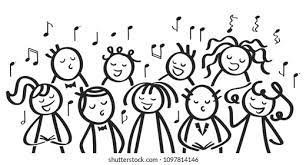 No audition necessary! Please contact Petrus at 0433 539 833 with any questions or if you are interested in joining the groupFINANCE COMMITTEE – NEW MEMBERS REQUIRED Looking for a new member or members to join our existing Finance Committee. Background in finance preferable but not necessary. Would be required to attend a meeting once every 3 months. Please contact Fr Wayne or Junia on 9457 5794QR CODE CONTACT TRACING To comply with government COVID19 regulations St Pius X will be changing to the electronic QR Code system of registration. It is mandatory that everyone entering the Church scan the QR Code with their smartphone and complete their name and contact number. If you do not have a smart phone or tablet please ask another Parishioner to register you on their device. Thank you!CHAPLAINCY APPEALThank you! Last weekend, we conducted the annual Chaplaincy Appeal in our parish. The presence of Catholic chaplains is a crucial witness to our faith, a crucial dimension of our service of love, and a vital testimony to the value of life in all its stages. Thank you to those who have donated to this Appeal. If you still wish to donate or if you would like to have more information about Chaplaincy services, please visit www.ccam.org.au or call (03) 9287 5513NEXT SUNDAY’S READINGS – THE MOST HOLY TRINITYDeut 4:32-34, 39-40; Rom 8:14-17; Mt 28:16-20. Prayers for the Sick; David Tickner, Eileen Mangan, Alan Crabbe,  Leo Fenech, Ronald Gale, Norma Gale, Frank Cassar, Will Anderson, John Patroni, Maria Lauletta, Pauline CurlisFor the Recently Departed: For the repose of the souls of the faithful departed Anniversary of Death: Kevin Mc Gorlick, Feliza Andres, Norman Devanny, Jean Wenlock, Audrey Arnold, Lorraine Streiff, Barbara Caspersz, David Cortissos SAFEGUARDING CHILDREN AND YOUNG PEOPLE 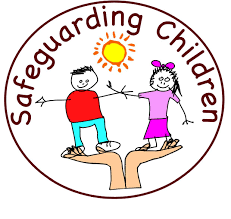 Supporting cultural safety and inclusionPromote the safety, participation and empowerment of children and young people.Support the inclusion of children and young people with a disability; from culturally and linguistically diverse backgrounds; same-sex attracted, intersex and gender diverse children and young people; and Aboriginal and Torres Strait Islander children and young people.Promoting respectful relationshipsEngage in positive and respectful interactions with children and young people that uphold their rights and dignity.Listen to and respect the views of children and young people.Taking action to safeguard children and young peopleListen to and respond supportively to the concerns of children and young people in relation to their safety.Report any child safety concerns, reports or disclosures to relevant statutory child protection authorities (e.g. Child Protection (DHHS), Victoria Police) and the Professional Standards Unit, consistent with the requirements of this Policy.PARENT RESOURCE: A CATHOLIC PARENT’S GUIDE TO KEEPING THEIR KIDS SAFE https://melbournecatholic.org/uploads/documents/Protecting-Gods-Children-Resources.pdf 